Grade 2				Maths				2015					Marking GuideQuestion 15, 15, 25, 3080, 70, 608, 6, 4Question 2…SquareRectangleTriangleCircle,,,    3				ii) 	13+ 4				           -   4   7					  9Question 3Tenth13th 5th11th15thQuestion 42	-	Even3	-	odd9	-	odd12	-	Even Question 52450…12475028…15 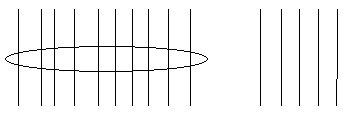 26 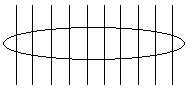 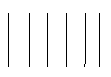 53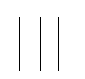 Question 6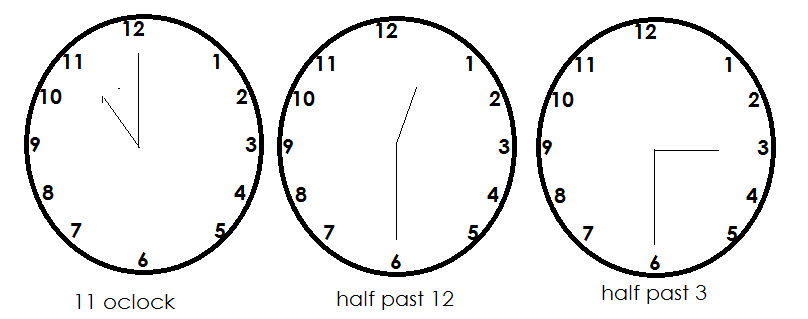 … 					b…. 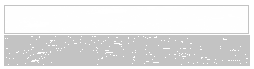 Question 8Twelve96Five10Question 811			d. 975			         e. 3`